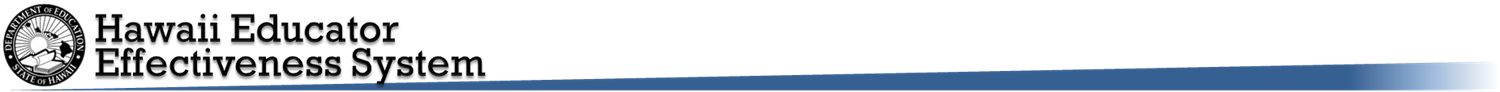 STUDENT LEARNING OBJECTIVE TEACHER TEMPLATEInterval of instruction necessary to address goal:    _X_ yearlong     __ semester   ___ other (for quarter, track or trimester courses only)Teacher Name: Teacher Name: School:  ELEMENTARY School:  ELEMENTARY Complex: Complex: Grade:  1Content Area: Content Area: Course Name:  Course Name:  Period:Student Population: Total Number of Students __30_ Males _14__ Females_16_ SPED Inclusion _3__ SPED Pullout _____ ELL _5__ GT _____ Other Groups _____________ _____ _____________ _____ ______________ _____ Additional Information: 	SLO ComponentsFor a complete description of SLO components and guiding questions, use the “Student Learning Objective Technical Guidance and Planning Document” supplement.Learning GoalWhat are the most important knowledge/skills I want my students to know and be able to do? Learning Goal Statement: The students will write opinion pieces and an informative/explanatory texts by making opinion or topic statements and giving reasons and facts to support their opinions or topic with a sense of closure. Aligned Standards/Benchmarks: W.1.5 With guidance and support from adults, focus on a topic, respond to questions from peers and add details to strengthen writing as needed. (DOK 2, 3) W.1.8 With guidance and support from adults, recall information from experiences or gather information from provided sources to answer a question. (DOK 1, 2)W.1.1 Write an opinion piece in which they introduce the topic or name the book they are writing about, state an opinion, supply a reason for the opinion, and provide some sense of closure. (DOK 2)W.1.2 Write informative/explanatory text in which they name a topic, supply some facts and the topic and provide some sense of closure. (DOK 2)Rationale: For students to be college and career ready they need to be able to read and write to demonstrate opinions and to write informative/explanatory texts. By reading text such as history, social studies, and science our students build a foundation of knowledge that give them literacy and cultural knowledge to gather opinions and facts. We are building the foundation for our students at our school to be able to voice their opinions and share facts throughout their life and give reasoning to support their opinion and facts. They will use it to stand up for what they believe in and hopefully make positive changes in the world. This SLO will support students with developing a logical argument, cite evidence and analyze information to form and support their writings. Depth of Knowledge level (circle one): 1 2 3 4 AssessmentsHow will I know if my students have met the learning goal?Assessment Plan:A student friendly checklist for self-assessment will accompany teacher created writing prompts weekly for each skill along the way preparing for the summative assessment. Formative assessments:Daily classroom discussions Daily student participation State an opinion daily with reasons verbally Recall facts from a non-fiction story verbally Listen to peers and summarize details daily Write an opinion with reasons Write an informative/explanatory text with facts 2-3 times per week Weekly writing prompts Based on use of rubric, grade level common assessments will be used formatively until final written task*Formative assessments will be collected and reviewed throughout the instructional period. Some will be daily while others will be weekly. There will also be several common prompts that will be reviewed through the data team process. Summative assessment: Quarterly grade level common assessmentsFinal Written TaskTo determine proficiency: Students will select their best opinion piece and informative/explanatory piece of writing for evaluation. They will be selecting from a body of evidence looking toward their most recent pieces to reflect on growth and accomplishment of goals. Expected TargetsWhat are my learning expectations for each student?This section will be recorded in the record sheet. Instructional StrategiesWhat strategies will I use to help all students meet the target?Instructional strategies for various readiness level and content: All students will take ownership of each lesson objective and give their very best effort Create an anchor paper examples/writing checklist with student input  Provide opportunities to practice verbally before writing  Provide/model using thinking maps/flow charts  Provide feedback for both verbal and written work  Have students Self reflect and set goals for writing Provide opportunity to write freely  Check in 2-3 times during writing times Mini lessons with direct instruction  I do, we do, you do guided practice  Direct modeling  Check in daily during writing time  Think aloud Above Proficiency Provided further opportunities to peer support/assess and give feedback to peers  Small group for extended learning opportunities regarding vocabulary or skills necessary for grade 2Below Proficiency Mini lessons with direct instruction  for identified groupsGuided practice in one-to-one or smaller group  Reteach with direct modeling   Continued use of think aloud  Provide sentence frames to support ELL and Special Education populations  